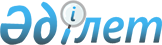 О мерах по организации погашения кредиторской задолженности
					
			Утративший силу
			
			
		
					Постановление Правительства Республики Казахстан от 1 марта 2000 года N 337. Утратило силу - постановлением Правительства РК от 6 мая 2005 г. N 434 (P050434)



      В соответствии со статьей 17 Закона Республики Казахстан от 11 ноября 1999 года 
 Z990473_ 
 "О республиканском бюджете на 2000 год" Правительство Республики Казахстан постановляет: 



      1. Утвердить прилагаемые Правила погашения кредиторской задолженности в республиканский бюджет на 2000 год. 



      2. Создать Комиссию по рассмотрению вопросов, связанных с погашением 



кредиторской задолженности (далее - Комиссия) в следующем составе:


     Утембаев Ержан Абулхаирович - Заместитель Премьер-Министра Республики 


Казахстан, председатель


     Жамишев Болат Бидахметович - первый вице-Министр финансов Республики 


Казахстан, заместитель председателя


     Бахмутова Елена Леонидовна - директор Бюджетного департамента 


Министерства финансов Республики Казахстан


     Нурпеисов Кайрат Айтмухамбетович - вице-Министр государственных 


доходов Республики Казахстан


     Карибжанов Хайрат Салимович - вице-Министр транспорта и коммуникаций 


Республики Казахстан


     Константинов Анатолий Васильевич - заместитель Генерального Прокурора 


Республики Казахстан (по согласованию)


     Кулекеев Жаксыбек Абдрахметович - Министр экономики Республики 


Казахстан


     Кузутбаева Ажар Килмбековна - вице-Министр юстиции Республики 


Казахстан


 



      Сейткул Каирбек Сейткулович - член Счетного комитета по контролю за исполнением республиканского бюджета (по согласованию) 



      Тлеубердин Алтай Аблаевич - Председатель Агентства Республики Казахстан по регулированию естественных монополий, защите конкуренции и поддержке малого бизнеса 



      Школьник Владимир Сергеевич - Министр энергетики, индустрии и торговли Республики Казахстан 



      Мынбаев Сауат Мухаметбаевич - Министр сельского хозяйства Республики Казахстан. 



      3. Контроль за исполнением настоящего постановления возложить на Заместителя Премьер-Министра Республики Казахстан Утембаева Е. А. 



      4. Настоящее постановление вступает в силу со дня опубликования. 


     Премьер-Министр 


     Республики Казахстан


                                                    Утверждены             


                                              постановлением Правительства 


                                                 Республики Казахстан 


                                               от 1 марта 2000 года N 337




                              Правила 



                 погашения кредиторской задолженности в 



                  республиканский бюджет на 2000 год 




                         1. Общие положения 




      1. Настоящие Правила регулируют порядок проведения расчетов по погашению кредиторской задолженности государственных учреждений, образовавшейся за предыдущие годы перед поставщиками товаров (работ, услуг) по обязательствам, выполняемым за счет средств республиканского бюджета, отраженной в балансе исполнения сметы расходов по состоянию на 1 января 2000 года (за исключением обязательств, предусмотренных в главе 6-1 настоящих Правил). 



      Погашение кредиторской задолженности может быть осуществлено: 



      центральными государственными органами (администраторами республиканских бюджетных программ) перед поставщиками товаров (работ, услуг), в том числе перед исполнителями государственного заказа за 1999 год (далее - государственные учреждения); 



      государственными учреждениями, подведомственными центральным государственным органам (администраторам республиканских бюджетных программ), перед поставщиками товаров (работ, услуг) (далее - государственные учреждения); 



      центральными государственными органами (государственными учреждениями) перед кредиторами в соответствии с разделом 6-1 настоящих Правил. <*> 



      Сноска. В пункт 1 внесены изменения - постановлением Правительства РК от 21 марта 2000 г. N 430 
 P000430_ 
 . 



      2. Погашение кредиторской задолженности государственных учреждений производится за счет погашения задолженности хозяйствующих субъектов по платежам в республиканский бюджет, включая основной долг, пени и штрафы, кроме налогов и других обязательных платежей, распределяемых между республиканским и местными бюджетами согласно Закону Республики Казахстан 
 Z990357_ 
 "О бюджетной системе", сложившейся на момент подтверждения налоговым органом справки о наличии кредиторской задолженности по платежам в республиканский бюджет, но не более суммы такой задолженности, образовавшейся по состоянию на 20 января 2000 года (за исключением погашения задолженности в соответствии с разделом 6-1 настоящих Правил), отраженной по лицевому счету налогоплательщика (далее - кредиторская задолженность по платежам в республиканский бюджет), в пределах суммы, предусмотренной в республиканском бюджете на 2000 год на эти цели. <*> 



      Сноска. В пункт 2 внесены изменения - постановлением Правительства РК от 21 марта 2000 г. N 430 
 P000430_ 
 . 



      3. Погашение кредиторской задолженности по платежам в республиканский бюджет может быть осуществлено хозяйствующими субъектами, которые официально не объявлены банкротами, либо по ним не приняты решения о проведении внесудебной процедуры ликвидации, являющимися: 



      непосредственным поставщиком товаров (работ, услуг) государственных учреждений; 



      одним из последующих поставщиков непосредственного поставщика товаров (работ, услуг) государственных учреждений (далее - Поставщики). 



      Погашение кредиторской задолженности по платежам в республиканский бюджет осуществляется также хозяйствующими субъектами, соответствующими требованиям, установленным разделом 6-1 настоящих Правил. <*> 



      Сноска. В пункт 3 внесены изменения - постановлением Правительства РК от 21 марта 2000 г. N 430 
 P000430_ 
 . 



      4. Погашение кредиторской задолженности поставщиков, зарегистрированных в налоговых органах в городе Астане после 1 января 1999 года, производится по платежам в республиканский бюджет, кроме налогов и сборов, распределяемых между республиканским и местными бюджетами согласно Закону Республики Казахстан 
 Z990357_ 
 "О бюджетной системе". При этом зачисление сумм задолженности в доход республиканского бюджета осуществляется без распределения по нормативам, установленным Указом Президента Республики Казахстан от 9 октября 1996 года N 3127 
 U963127_ 
 "О создании специальной экономической зоны города Астаны". 



      5. Правительство Республики Казахстан создает Комиссию по рассмотрению вопросов, связанных с погашением кредиторской задолженности (далее - Комиссия), как консультативно-совещательный орган Правительства Республики Казахстан. 



      Комиссия создается в целях выработки предложений по урегулированию вопросов, связанных с погашением кредиторской задолженности государственных учреждений перед поставщиками товаров (работ, услуг). 



      Комиссия вправе вырабатывать предложения по очередности и приоритетности погашения кредиторской задолженности государственных учреждений. 



      Заседание Комиссии может быть проведено, если на нем присутствует большинство от общего состава Комиссии. 



      Решения Комиссии принимаются открытым голосованием и считаются принятыми, если за них подано большинство голосов от общего количества членов Комиссии. В случае равенства голосов принятым считается решение, за которое проголосовал председатель. 



      Члены Комиссии имеют право на особое мнение, которое в случае его выражения, должно быть изложено в протоколе. 



      По результатам проведения заседаний Комиссии составляется протокол, подписываемый присутствующими на заседании ее членами. 



      Для работы и консультаций Комиссия вправе в установленном порядке привлекать консультантов, экспертов и служащих государственных органов. 



      Рабочим органом, обеспечивающим представление Комиссии сводной информации о рассматриваемых схемах погашения кредиторской задолженности и определение по согласованию с Комиссией даты и времени проведения ее заседаний, является Министерство финансов Республики Казахстан. 




       2. Порядок регистрации кредиторской задолженности 



                     государственных учреждений 




      6. Государственное учреждение составляет акт сверки своей кредиторской задолженности с каждым непосредственным поставщиком, образовавшейся по обязательствам, выполняемым за счет средств республиканского бюджета. Общая сумма кредиторской задолженности по представленным актам не должна превышать суммы кредиторской задолженности, отраженной в годовой бухгалтерской отчетности государственного учреждения по состоянию на 1 января 2000 года. Государственное учреждение представляет в территориальный орган Комитета казначейства Министерства финансов Республики Казахстан (далее - территориальный орган казначейства), где открыт бюджетный счет данного государственного учреждения, оригиналы актов сверок кредиторской задолженности в пяти экземплярах и копии документов первичного бухгалтерского учета, заверенные руководителем государственного учреждения. 



      Документами первичного бухгалтерского учета государственного учреждения, применительно к настоящим Правилам, являются: 



      1) формы Альбома форм бухгалтерской документации для организаций, содержащихся за счет государственного бюджета, утвержденного приказом Департамента казначейства Министерства финансов Республики Казахстан от 1 декабря 1998 года N 548: 



      накопительная ведомость по расчетам с разными организациями формы 408 (мемориальный ордер 6); 



      карточка формы 292-а или Книга расчетов формы 292; 



      2) акт инвентаризации расчетов по состоянию на 1 января 2000 года по форме, утвержденной приказом Департамента казначейства Министерства финансов Республики Казахстан от 23 июля 1998 года N 335. <*> 



      Сноска. В пункт 6 внесены изменения - постановлением Правительства РК от 27 июля 2000 г. N 1134 
 P001134_ 
 . 



      7. Ответственный исполнитель территориального органа казначейства сверяет данные актов сверок с данными годового бухгалтерского баланса и первичного бухгалтерского учета и составляет справки о наличии кредиторской задолженности на 1 января 2000 года по форме N 1 в четырех экземплярах, которые подписываются руководителями территориального органа казначейства и государственного учреждения и скрепляются соответствующими печатями. При этом на одного непосредственного поставщика выдается одна справка. 



      Справки регистрируются под одним номером в журнале регистрации справок о наличии кредиторской задолженности по форме N 2, который должен быть пронумерован, прошнурован и опечатан мастичной печатью. Количество листов в журнале заверяется подписью руководителя территориального органа казначейства. Номер справки проставляется согласно номеру по порядку журнала. 



      Кроме того, в справке проставляется двузначный налоговый код области по справочнику налоговых органов, семизначный код государственного учреждения по справочнику государственных учреждений, содержащихся за счет республиканского бюджета, формируемому Комитетом казначейства Министерства финансов Республики Казахстан, порядковый номер непосредственного поставщика. Эти коды формируют специальный код регистрации (девятизначный код/порядковый номер непосредственного поставщика). <*> 



      Сноска. В пункт 7 внесены изменения - постановлением Правительства РК от 27 июля 2000 г. N 1134 
 P001134_ 
 . 



      8. Один экземпляр справки, подтверждающей сумму кредиторской задолженности, с приложенными в одном экземпляре актами сверок остается в территориальном органе казначейства и хранится в специально заведенном деле по каждому государственному учреждению. Ответственный исполнитель казначейства направляет государственному учреждению справку в трех экземплярах и оставшиеся четыре экземпляра актов сверок, предварительно проставив на актах штамп территориального органа казначейства, подтверждающего регистрацию кредиторской задолженности. 




      3. Подготовка и представление документов государственными 



         учреждениями для погашения кредиторской задолженности 




      9. Государственное учреждение запрашивает у непосредственных поставщиков информацию об их кредиторской задолженности по платежам в республиканский бюджет. 



      10. Непосредственный поставщик, имеющий кредиторскую задолженность по платежам в республиканский бюджет, запрашивает в территориальном налоговом органе по месту регистрации справку о наличии кредиторской задолженности. Налоговый орган готовит справку о наличии кредиторской задолженности с отражением в ней видов платежей в республиканский бюджет по форме N 3 с указанием по каждому виду платежа основного долга, пени и штрафов в шести экземплярах: 1 - непосредственному поставщику (Поставщикам); 2 - государственному учреждению; 3 - территориальному органу казначейства; 4 - администратору республиканских бюджетных программ; 5 - Министерству финансов Республики Казахстан; 6 - налоговому органу. 



      В случае, когда поставщиком является юридическое лицо, у которого по лицевому счету в налоговом органе нет задолженности, но при этом имеется кредиторская задолженность у его подразделений, то в схему погашения кредиторской задолженности включается юридическое лицо с указанием общей суммы задолженности по данным налоговых органов по месту нахождения подразделений. При этом в схеме перечисляются все подразделения, чья задолженность включена в схему погашения. 



      11. Налоговый орган ведет журнал регистрации справок о наличии кредиторской задолженности по платежам в республиканский бюджет по форме N 4, который должен быть пронумерован, прошнурован и опечатан мастичной печатью. Количество листов в журнале заверяется подписью руководителя налогового органа. На справке в обязательном порядке делается отметка "Для погашения кредиторской задолженности государственного учреждения" с указанием названия государственного учреждения. 



      Если у непосредственного поставщика запросили справку о наличии задолженности по платежам в республиканский бюджет одновременно несколько государственных учреждений, налоговый орган выдает справки отдельно для каждого государственного учреждения под разными номерами. 



      12. В случае отсутствия у непосредственного поставщика кредиторской задолженности по платежам в республиканский бюджет, а также если кредиторская задолженность государственного учреждения превышает сумму задолженности непосредственного поставщика по платежам в республиканский бюджет, непосредственный поставщик запрашивает у Поставщиков, а также у последующих Поставщиков, перед которыми у него имеется кредиторская задолженность по состоянию на 1 января 2000 года, информацию о наличии у них кредиторской задолженности по платежам в республиканский бюджет. Поставщики, имеющие кредиторскую задолженность по платежам в республиканский бюджет, представляют непосредственному поставщику справки территориальных налоговых органов согласно пункту 10 настоящих Правил. 



      13. Непосредственный поставщик составляет акт сверки кредиторской задолженности с Поставщиком в пяти экземплярах, подписанных руководителями и главными бухгалтерами непосредственного поставщика и Поставщика. Три экземпляра каждого акта сверки и справок налоговых органов направляются государственному учреждению. 



      В случае отсутствия кредиторской задолженности между поставщиками по состоянию на 1 января 2000 года, допускается составление акта сверки между этими поставщиками по кредиторской задолженности, образовавшейся за период с начала текущего года. 



      14. Государственное учреждение сверяет суммы, указанные в справках налоговых органов по месту регистрации непосредственного поставщика и Поставщика о наличии кредиторской задолженности, с суммами, указанными в актах сверки, и с суммой своей кредиторской задолженности и составляет схему погашения кредиторской задолженности по форме N 5 в четырех экземплярах в порядке согласно разделу 4 настоящих Правил. 



      15. Государственное учреждение все экземпляры схемы погашения кредиторской задолженности, актов сверок кредиторской задолженности между непосредственным поставщиком и его Поставщиками и по одному экземпляру справок налоговых органов о наличии кредиторской задолженности непосредственного поставщика, Поставщиков по платежам в республиканский бюджет направляет в территориальный орган казначейства на регистрацию. 



      Государственное учреждение письменно уведомляет непосредственного поставщика о получении документов и включении его и Поставщиков в схему погашения. Непосредственный поставщик направляет письменное уведомление государственного учреждения в налоговые органы по месту своей регистрации и регистрации Поставщиков, участвующих в схеме погашения. 



      16. Территориальный орган казначейства на актах сверки кредиторской задолженности поставщиков проставляет свой штамп. 



      Территориальный орган казначейства проверяет наличие необходимых документов, приложенных к схеме погашения кредиторской задолженности, указанных в пункте 28 настоящих Правил. 



      Схема погашения кредиторской задолженности регистрируется в журнале регистрации схем погашения кредиторской задолженности по форме N 6. Копия зарегистрированной схемы погашения кредиторской задолженности доводится органом казначейства, в котором обслуживается государственное учреждение, во все территориальные органы казначейства, участвующие в расчетах. 



      17. Территориальные органы казначейства используют следующие счета для проведения расчетов: 



      бюджетные счета государственных учреждений, открываемых на основании Справочника финансируемых из республиканского бюджета в 2000 году государственных учреждений и разрешений главных и нижестоящих распорядителей бюджетных денег по формам N 2, N 2-а по месту их нахождения; 



      текущие счета без права расходования непосредственному поставщику и Поставщикам, включенным в схему погашения кредиторской задолженности, в территориальных органах казначейства по месту нахождения непосредственного поставщика и Поставщиков на основании схемы погашения кредиторской задолженности. 



      Текущие счета (временные) открываются с обязательным представлением образцов подписей, оформленных в соответствии с требованиями Инструкции Национального Банка Республики Казахстан 
 V970307_ 
 "О порядке открытия, ведения и закрытия банковских счетов клиентов в банках второго уровня", утвержденной постановлением Правления Национального Банка Республики Казахстан от 4 марта 1997 года N 61. 



      Хозяйствующим субъектам, которые объявлены банкротами, либо по которым проводятся внесудебные процедуры ликвидации, текущие счета не открываются. 



      Территориальные органы казначейства, открывающие текущие счета, сообщают об открытии данных счетов в территориальный орган казначейства, где обслуживается государственное учреждение. 



      18. Государственное учреждение представляет администратору республиканских бюджетных программ по два экземпляра: 



      схемы погашения кредиторской задолженности, составленной и зарегистрированной в установленном порядке; 



      документов, указанных в пункте 28 настоящих Правил. 



      При необходимости администратор республиканских бюджетных программ имеет право затребовать у государственных учреждений дополнительные документы. 



      19. Администратор республиканских бюджетных программ проверяет наличие, достоверность и соответствие представленных схем и документов, составляет реестр государственных учреждений, участвующих в погашении кредиторской задолженности по форме N 7, прилагает в одном экземпляре схемы и документы, указанные в пункте 28 настоящих Правил, и направляет на рассмотрение в Министерство финансов Республики Казахстан и копию документов в Министерство государственных доходов Республики Казахстан. 




           4. Порядок составления схемы погашения 



                  кредиторской задолженности 




      20. После получения справок налоговых органов о наличии кредиторской задолженности поставщиков по платежам в республиканский бюджет и актов сверок кредиторской задолженности поставщиков, государственное учреждение сверяет их с суммой своей кредиторской задолженности перед непосредственным поставщиком и определяет сумму задолженности для включения в схему. 



      Схема составляется на сумму задолженности по платежам в республиканский бюджет непосредственного поставщика и Поставщиков, но не превышающую сумму кредиторской задолженности государственного учреждения перед соответствующим непосредственным поставщиком. 



      21. Схема составляется на каждого непосредственного поставщика. В случае отсутствия у непосредственного поставщика кредиторской задолженности по платежам в республиканский бюджет в схеме указываются все Поставщики, участвующие в расчетах. 



      В случае участия в схеме погашения кредиторской задолженности подразделений юридических лиц, то в графе 7, 8, 9 указывается юридическое лицо и общая сумма задолженности по платежам в республиканский бюджет по справкам налоговых органов, выданным подразделениям, а также построчно перечисляются все подразделения с указанием сумм задолженности. 



      22. В графе 1 формы N 5 указываются специфики экономической классификации, по которым имеется кредиторская задолженность перед непосредственным поставщиком, в графе 2 - суммы кредиторской задолженности по каждой специфике. Задолженность непосредственного поставщика перед республиканским бюджетом отражается в графе 9 с указанием наименования, местонахождения и РНН непосредственного поставщика в графе 7 и кодов доходов, по которым имеется кредиторская задолженность перед республиканским бюджетом, в графе 8. 



      23. В случае отсутствия у непосредственного поставщика кредиторской задолженности по платежам в республиканский бюджет и наличия ее у другого Поставщика, кредиторская задолженность непосредственного поставщика перед данным поставщиком (поставщиком 2) на сумму погашения отражается в графе 



4. В графе 3 указывается наименование, местонахождение и РНН непосредственного поставщика. 



      24. Если, в свою очередь, поставщик 2 не имеет кредиторской задолженности перед республиканским бюджетом, но имеет кредиторскую задолженность перед поставщиком 3, который, в свою очередь, имеет кредиторскую задолженность перед республиканским бюджетом, кредиторская задолженность поставщика 2 перед поставщиком 3 на сумму погашения отражается в графе 6. В графе 5 указывается наименование, местонахождение и РНН поставщика 2. 



      25. В случае увеличения количества поставщиков, все поставщики, начиная с поставщика 2, не имеющие кредиторской задолженности перед республиканским бюджетом, указываются построчно в графе 5 с указанием сумм погашения в графе 6. 



      26. Кредиторская задолженность поставщиков перед республиканским бюджетом отражается в графе 9 с указанием наименования, местонахождения и РНН налогоплательщика в графе 7 и кодов доходов, по которым имеется кредиторская задолженность перед республиканским бюджетом, в графе 8. 



      27. Суммы граф 2 и 9 должны быть равны построчно и итоговые суммы не должны превышать сумм кредиторской задолженности государственного учреждения перед непосредственным поставщиком, зарегистрированной в территориальных органах казначейства, и последнего Поставщика перед республиканским бюджетом, указанной в справке налогового органа. 



      28. К схеме прилагаются следующие документы: 



      справки налоговых органов о наличии кредиторской задолженности поставщиков перед республиканским бюджетом с указанием номера и даты выдачи; 



      справки территориальных органов казначейства о наличии кредиторской задолженности государственного учреждения перед непосредственным поставщиком с указанием номера и даты выдачи; 



      акты сверки кредиторской задолженности поставщиков с указанием номера, даты подписания и штампом территориального органа казначейства. 



      29. Схема погашения кредиторской задолженности подписывается руководителями государственного учреждения и непосредственного поставщика, других Поставщиков, включенных в расчеты, регистрируется территориальным органом казначейства, где зарегистрирована справка о наличии кредиторской задолженности государственного учреждения. 



      30. Территориальным органом казначейства присваивается схеме номер, схема подписывается руководителем казначейства, скрепляется печатью и направляется территориальным органам казначейства по месту нахождения всех поставщиков, участвующих в расчетах. 




             5. Порядок проведения расчетов по 



             погашению кредиторской задолженности 




      31. Министерство финансов Республики Казахстан готовит заключение по представленным документам при соответствии документов требованиям, изложенным в пунктах с 6 по 30 настоящих Правил. 



      Министерство государственных доходов Республики Казахстан готовит заключения по справкам налоговых органов о наличии кредиторской задолженности по платежам в республиканский бюджет. 



      Администратор республиканских бюджетных программ после регистрации документов в Рабочем органе Комиссии направляет членам Комиссии копии схем с пояснениями и заключений Министерства государственных доходов и Министерства финансов Республики Казахстан. 



      32. Комиссия рассматривает представленные документы и вырабатывает предложения по ним. Администратор республиканских бюджетных программ на основании протокола заседания Комиссии подготавливает проект решения Правительства Республики Казахстан о погашении кредиторской задолженности по одобренным Комиссией схемам и в установленном порядке вносит его на рассмотрение в Правительство Республики Казахстан. 



      33. На основании решения Правительства Республики Казахстан о погашении кредиторской задолженности Комитет казначейства Министерства финансов Республики Казахстан выписывает казначейское разрешение администратору республиканских бюджетных программ. Администратор республиканских бюджетных программ выписывает разрешение государственному учреждению согласно реестру государственных учреждений, участвующих в расчетах по погашению кредиторской задолженности. 



      34. Территориальный орган казначейства, в котором открыт счет государственного учреждения, при поступлении лимитов финансирования или при получении письменного указания Комитета казначейства Министерства финансов Республики Казахстан с приложением реестров государственных учреждений, участвующих в расчетах погашения кредиторской задолженности, направляет электронной почтой запрос-подтверждение по форме N 8 в соответствующий налоговый орган по месту регистрации налогоплательщика для получения подтверждения наличия кредиторской задолженности по платежам в республиканский бюджет, не погашенной на дату подтверждения и не превышающей сумму задолженности по состоянию на 20 января 2000 года. 



      35. Налоговый орган подтверждает задолженность налогоплательщика по форме N 8, указанную ранее в соответствующей справке по форме N 3. 



      36. Государственное учреждение выписывает платежное поручение непосредственному поставщику на его текущий счет и представляет его в орган казначейства для оплаты. 



      37. Территориальный орган казначейства, куда поступил лимит финансирования, сверяет сумму, подтвержденную налоговым органом, со схемой погашения кредиторской задолженности и платежным поручением государственного учреждения. При их соответствии платежное поручение отправляется по назначению. Если сумма задолженности, подтвержденная налоговым органом, оказывается меньше суммы, указанной в схеме, платежное поручение государственного учреждения оформляется на сумму, указанную в подтверждении налогового органа. Оставшаяся сумма лимита подлежит отзыву. В случае неподтверждения налоговым органом запроса платежное поручение территориальным органом казначейства не принимается. 



      38. Непосредственный поставщик выписывает платежное поручение с текущего счета на счет 080 "Доходы, распределяемые между бюджетами" по коду дохода 107101 "Поступление задолженности в республиканский бюджет" на сумму подтвержденной задолженности по платежам в бюджет с указанием РНН налогового органа по месту регистрации налогоплательщика. 



      При этом в платежном поручении обязательно указание следующих реквизитов: 



      МФО; 



      номер счета; 



      наименование поставщика (налогоплательщика); 



      девятизначный код регистрации с порядковым номером, слова 



      "Погашение кредиторской задолженности" и суммы по видам 



      платежей в текстовом пространстве назначения платежа; 



      код назначения платежа (107101); 



      десятизначный код расходов (для государственных учреждений); 



      общая сумма платежа. 



      39. В случае отсутствия у непосредственного поставщика кредиторской задолженности по платежам в республиканский бюджет, непосредственный поставщик выписывает платежное поручение на сумму подтвержденной задолженности поставщику 2 на его текущий счет, открытый территориальным органом казначейства по месту его нахождения. Поставщик 2, в свою очередь, выписывает платежное поручение согласно пункту 38 настоящих Правил в доход республиканского бюджета. 



      В случае участия нескольких Поставщиков согласно схеме платежное поручение выписывается с текущего счета одного Поставщика на текущий счет другого Поставщика. 



      В случае подтверждения налоговыми органами кредиторской задолженности по платежам в республиканский бюджет подразделений юридических лиц, юридическое лицо своим платежным поручением зачисляет на код 107101 "Поступление задолженности в республиканский бюджет" сумму задолженности с указанием РНН налогового органа по месту регистрации этих подразделений и наименования подразделения. 



      Перечисление денежных средств на счета Поставщиков, которые официально объявлены банкротами, либо по которым приняты решения о проведении внесудебной процедуры ликвидации, не допускается. Если, тем не менее, денежные средства зачислены на счета указанных организаций, то операция считается ошибочной, денежные средства подлежат возврату на бюджетный счет государственного учреждения, а лимиты подлежат отзыву. 



      40. После проведения заключительного платежа в доход республиканского бюджета территориальный орган казначейства согласно схеме погашения пересылает платежное поручение в соответствующие органы казначейства, где проводились платежи. Ответственный исполнитель подшивает платежное поручение в специально заведенное дело и делает отметку в схеме погашения кредиторской задолженности и в журнале регистрации схем погашения кредиторской задолженности. 



      Кроме того, территориальный орган казначейства, в котором зарегистрирована схема погашения кредиторской задолженности, направляет подтверждение по форме N 8 в налоговый орган по месту регистрации налогоплательщика о погашении его кредиторской задолженности по платежам в республиканский бюджет, подтвержденной ранее данным налоговым органом. 



      Налоговый орган после проведения расчетов погашения кредиторской задолженности в журнале регистрации справок о наличии кредиторской задолженности по платежам в республиканский бюджет делает соответствующую отметку согласно платежному поручению поставщика. 




                    6. Учет и отчетность 




      41. На основании копии платежного поручения государственное учреждение отражает в бухгалтерском учете и отчетности погашение кредиторской задолженности перед непосредственными поставщиками. 



      Отражение погашения задолженности в бухгалтерском учете государственных учреждений производится в соответствии с Инструкцией по бухгалтерскому учету в государственных учреждениях, утвержденной приказом Департамента казначейства Министерства финансов Республики Казахстан от 27 января 1998 года N 30. Бухгалтерская отчетность представляется в порядке и сроки, установленные Инструкцией 
 V980517_ 
 "Об объеме и формах годовой, квартальной бухгалтерской отчетности государственных учреждений", утвержденной приказом Министерства финансов Республики Казахстан от 15 мая 1998 года N 217. 



      42. Территориальный налоговый орган при получении платежного поручения и подтверждения территориального органа казначейства, выданного в порядке, предусмотренном пунктом 40 настоящих Правил, списывает кредиторскую задолженность налогоплательщика на сумму и по видам платежей, указанным в платежном поручении. В отчете о поступлениях данные платежи отражаются по коду 107101 "Поступление задолженности в республиканский бюджет". 



     43. Основанием для списания в учете кредиторской задолженности одного Поставщика перед другим Поставщиком является копия выписки по текущему счету и копия платежного поручения, заверенная территориальным органом казначейства. 




      6-1. Особенности погашения кредиторской задолженности местных 



            областных исполнительных органов перед банками второго уровня 



            по кредитам, использованным на социальные цели, осуществляемого 



            центральными исполнительными органами, несущими солидарную 



            ответственность по данным обязательствам <*> 



      Сноска. Правила дополнены разделом 6-1 - постановлением Правительства РК от 21 марта 2000 г. N 430 
 P000430_ 
 . 




      43-1. Погашение кредиторской задолженности местных областных исполнительных органов перед банками второго уровня (далее - Банки) по кредитам, полученным и использованным на социальные цели областных административно-территориальных единиц, производится центральными исполнительными органами в случае, если центральные исполнительные органы несут солидарную ответственность по данным обязательствам. 



      Подтверждением солидарной ответственности центральных исполнительных органов является наличие соответствующего решения суда. 



      43-2. Погашение кредиторской задолженности по солидарным с местными областными исполнительными органами обязательствам перед банками второго уровня производится центральными исполнительными органами за счет погашения задолженности хозяйствующих субъектов по налогам и другим обязательным платежам в республиканский бюджет, включая основной долг, пени и штрафы, кроме налогов и других обязательных платежей, распределяемых между республиканским и местными бюджетами согласно Закону Республики Казахстан "О бюджетной системе", сложившейся на момент подтверждения налоговым органом справки о наличии кредиторской задолженности по платежам в республиканский бюджет (далее - Субъекты). 



      43-3. Местный областной исполнительный орган составляет с Банком акт сверки задолженности по кредиту, полученному и использованному на социальные цели. В случае, если имеется решение суда, то акт сверки составляется на сумму, подтвержденную решением суда. 



      43-4. Банк выявляет Субъекты, имеющие задолженность по налогам и другим обязательным платежам, полностью зачисляемым в республиканский бюджет, на момент выдачи им справки налоговыми органами по форме N 9, в том числе Субъекты, зарегистрированные в налоговых органах города Астаны после 1 января 1999 года в соответствии с пунктом 4 настоящих Правил, и заключает с ними кредитные договоры о предоставлении банковских кредитов для погашения данной задолженности. 



      43-5. Банк совместно с местным областным исполнительным органом представляет в Министерство финансов Республики Казахстан (или в соответствующий центральный исполнительный орган, несущий солидарную ответственность по обязательствам местного областного исполнительного органа, если Министерство финансов Республики Казахстан не является таковым по условиям настоящего раздела) следующие документы (в пяти экземплярах, нотариально удостоверенных): 



      кредитный договор Банка и местного областного исполнительного органа, по условиям которого был получен и использован на социальные цели кредит; 



      решения областных маслихатов, которыми было одобрено получение кредита местного областного исполнительного органа от Банка; 



      справка местного областного исполнительного органа об использовании полученного кредита на социальные цели (оригинал); 



      акт сверки задолженности согласно пункту 43-3 (оригинал); 



      кредитный договор между Банком и Субъектом о предоставлении Субъекту кредита для погашения задолженности в республиканский бюджет (оригинал); 



      справки налоговых органов по форме N 9 (оригинал). 



      43-6. После рассмотрения представленных документов центральный исполнительный орган передает их Министерству финансов Республики Казахстан. 



      43-7. Министерство финансов Республики Казахстан на основании представленных материалов готовит предложения по проведению расчетов и вносит их на рассмотрение Комиссии. 



      43-8. В случае одобрения Комиссией предлагаемого варианта погашения задолженности Министерство финансов Республики Казахстан вносит в установленном порядке соответствующий проект постановления о погашении задолженности перед Банком в Правительство Республики Казахстан с указанием в нем администратора республиканских бюджетных программ, которому выделяются средства из республиканского бюджета для осуществления расчетов по погашению кредиторской задолженности. 



      43-9. Банку и Субъектам в установленном порядке открываются текущие (временные) счета в органах казначейства на основании писем Комитета казначейства Министерства финансов Республики Казахстан. 



      43-10. На основании решения Правительства Республики Казахстан о погашении задолженности Комитет казначейства Министерства финансов Республики Казахстан в установленном порядке выписывает казначейское разрешение администратору республиканских бюджетных программ. 



      43-11. Администратор республиканских бюджетных программ выписывает платежное поручение на перечисление денег на текущий счет Банка в территориальном органе казначейства и отправляет два экземпляра документов, перечисленных в пункте 43-5, данному территориальному органу казначейства. 



      43-12. Банк выписывает платежное поручение на перечисление поступивших от Министерства финансов Республики Казахстан денег на текущие счета Субъектов в органах казначейства в качестве банковского кредита. 



      43-13. Территориальный орган казначейства, в котором открыт счет Банка, при поступлении средств от Министерства финансов Республики Казахстан направляет электронной почтой запрос-подтверждение по форме N 8 в соответствующий налоговый орган по месту регистрации Субъекта для получения подтверждения наличия кредиторской задолженности по платежам в республиканский бюджет, не погашенной на дату подтверждения. 



      43-14. Налоговый орган подтверждает задолженность Субъекта по форме N 8, указанную ранее в соответствующей справке согласно форме N 9. 



      43-15. Территориальный орган казначейства сверяет сумму, подтвержденную налоговым органом, с платежным поручением Банка. При их соответствии платежное поручение вместе с одним экземпляром документов, полученных от Министерства финансов Республики Казахстан, отправляется по назначению. Если сумма задолженности, подтвержденная налоговым органом, оказывается меньше суммы, указанной в справке налогового органа согласно форме N 9, платежное поручение Банка оформляется на сумму, указанную в подтверждении налогового органа. Оставшаяся сумма лимита подлежит отзыву. В случае неподтверждения налоговым органом запроса платежное поручение территориальным органом казначейства не принимается. 



      43-16. После поступления денег от Банка на текущие счета Субъектов они выписывают платежные поручения с текущего счета на счет 080 "Доходы, распределяемые между бюджетами" по коду дохода 107101 "Поступление задолженности в республиканский бюджет" на сумму подтвержденной задолженности по платежам в бюджет с указанием РНН налогового органа по месту регистрации налогоплательщика. 



      При этом в платежном поручении обязательно указание следующих реквизитов: 



      МФО; 



      номер счета; 



      наименование Субъекта (налогоплательщика); 



      слова "Погашение кредиторской задолженности" и суммы по видам платежей в текстовом пространстве назначения платежа; 



      код назначения платежа (107101); 



      общая сумма платежа. 



      43-17. После проведения заключительного платежа в доход республиканского бюджета территориальный орган казначейства сообщает об этом в Министерство финансов Республики Казахстан. 



      Кроме того, территориальный орган казначейства по месту нахождения Субъекта направляет подтверждение по форме N 8 в налоговый орган по месту регистрации Субъекта как налогоплательщика о погашении его кредиторской задолженности по платежам в республиканский бюджет, подтвержденной ранее данным налоговым органом. 



      43-18. Налоговый орган после проведения погашения кредиторской 


задолженности в журнале регистрации справок о наличии кредиторской 


задолженности по платежам в республиканский бюджет (форма N 4), делает 


соответствующую отметку согласно платежному поручению Субъекта.


                      7. Ответственность


     44. Администраторы республиканских бюджетных программ, 


государственные учреждения, непосредственные поставщики, Поставщики, 


территориальные органы казначейства, налоговые органы и другие организации 


несут ответственность за представление недостоверных и заведомо ложных 


сведений в соответствии с действующим законодательством.


                                                      Форма N 1


     ___________________________________________________


     (наименование территориального органа казначейства)


     Дата выдачи "___"________________2000 г.


                               Справка N____


                  о наличии кредиторской задолженности


                       на 1 января 2000 года


___________________________


     (код области)


__________________________________


(код государственного учреждения)


     Настоящая справка составлена на основании представленных ____________


                                                           (наименование


_______________________________________________актов сверок:


и РНН государственного учреждения)


__________________________________________________________________________


 N !          Поставщик           !  Код      !Данные акта !Код специфики


п/п!------------------------------!регистрации!------------!экономической


   !наименова-!местонахождение!РНН!рации      !дата!Сумма  !классификации  


   !ние       !               !   !           !    !(тенге)!


--------------------------------------------------------------------------


 1 !     2    !       3       ! 4 !     5     ! 6  !   7   !     8


--------------------------------------------------------------------------


---!----------!---------------!---!-----------!----!-------!--------------


---!----------!---------------!---!-----------!----!-------!-------------


   !Итого     !               !   !           !    !       !


_________________________________________________________________________


     Итого сумма кредиторской задолженности ________ тенге ______________


                                           (цифрами)     (сумма прописью)


     ____________________________________


     К настоящей справки прилагаются:


     1.______________________________


     2.______________________________


     3.______________________________


     4.______________________________


                                Подписи:


________________________________     _____________________________________


(руководитель территориального       (руководитель государственного


органа казначейства, должность       учреждения, должность, ФИО)


и ФИО)


    МП                                      МП


                                              Форма N 2


                                           Образец обложки


     Сноска. Внесены изменения - постановлением Правительства 


РК от 27 июля 2000 г. N 1134  
 P001134_ 
 .


___________________________________


(наименование территориального


органа Казначейства)


                               Журнал


                   регистрации справок о наличии


                    кредиторской задолженности


                                                      Начато ________ г.


                                                   Окончено _________ г.


По данному образцу печатать все листы журнала            Продолжение


Наименование государственного учреждения ___________________


___________________________________________________________________________


N справ-!Дата  !Код регист-!Непосредственный поставщик!Сумма задолженности!


ки      !выдачи!рации      !--------------------------!согласно представ -!


        !справ-!           !Наимено-!Место нахож-!РНН !ленному акту сверки!


        !ки    !           !вание   !дения       !    !и данных бухучета  !


        !      !           !        !            !    !(тенге)            !


--------------------------------------------------------------------------!


   1    !  2   !      3    !    4   !      5     !  6 !       7           !


--------------------------------------------------------------------------!


(продолжение таблицы)


__________________________________________________________________________


Ф.И.О. лица, выдавшего справку!Ф.И.О. лица, получившего справку!Подпись 


                              !                                !лица,


                              !                                !получившего


                              !                                !справку 


--------------------------------------------------------------------------


            8                 !                9               !    10


-------------------------------------------------------------------------


                                                           Форма N 3


_______________________________________________________________________


        (Наименование территориального налогового органа, РНН)


"_____"_________________2000 г.


                                Справка N ____


 



            О наличии кредиторской задолженности по платежам 


                    в республиканский бюджет


__________________________________________________________________________


                (наименование налогоплательщика)


__________________________________________________________________________


(Наименование юридического лица, в случае если налогоплательщик является


подразделением юридического лица)


__________________________________________________________________________


       (Для погашения кредиторской задолженности государственного          


                            учреждения)     


_____________________


(код области)


_____________________


(РНН налогоплательщика)     


     1. Общая сумма задолженности по платежам в республиканский бюджет, 


сложившаяся на _______________, но не более суммы такой задолженности, 


             (дата выдачи справки)     


образовавшейся по состоянию на 20 января 2000 года, отраженной по лицевому 


счету налогоплательщика, составляет ______________ тенге, в том числе по 


видам платежей:


                                                             (тенге)


________________________________________________________________________


 Код   !Наименование!Общая сумма  !Основной!Пеня!Штрафы!Сумма для


платежа! платежа    !задолженности!  долг  !    !      !включения в схему


       !            !             !        !    !      !погашения


       !            !             !        !    !      !кредиторской


       !            !             !        !    !      !задолженности гос.


       !            !             !        !    !      !учреждения


--------------------------------------------------------------------------


   1   !      2     !      3      !    4   !  5 !   6  !       7


-------------------------------------------------------------------------- 


       !Итого       !             !        !    !      !        


--------------------------------------------------------------------------


     2. __________________________


        (дата и номер регистрации по поставщикам, зарегистрированным в 


налоговых органах в городе Астане после 1 января 1999 года)


     3. Настоящая справка выдана в ___________ экземплярах.


     Председатель налогового комитета ______ ______________________


                 МП                   (подпись)       (Ф.И.О.)


     Начальник отдела анализа и учета _________ ___________________


                                      (подпись)       (Ф.И.О.)


                                               Форма N 4


                                           Образец обложки


___________________________________


(наименование территориального


налогового органа)


                               Журнал


                   регистрации справок о наличии


                    кредиторской задолженности


                    по платежам в республиканский


                               бюджет


                                                      Начато _________ г.


                                                   Окончено __________ г.


По данному образцу печатать все листы журнала              Продолжение


Наименование налогоплательщика ___________________


___________________________________________________________________________


Номер  !Дата !Код !РНН!Общая сумма!Наименование !Сумма для!Отметка о 


справки!выда-!пла-!   !задолжен - !государствен-!включения!погашении 


       !чи   !тежа!   !ности (тен-!ного учрежде-!в схему  !---------------


       !справ!    !   !ге)        !ния          !погашения!номер!Дата!Сумма


       !ки   !    !   !           !             !кредитор-!плат.!    !(тен-


       !     !    !   !           !             !ской за- !поруч!    !ге)


       !     !    !   !           !             !долженнос!     !    !


       !     !    !   !           !             !ти гос.  !     !    !


       !     !    !   !           !             !учрежде- !     !    !


       !     !    !   !           !             !ния      !     !    !


---------------------------------------------------------------------------


   1   !  2  !  3 ! 4 !     5     !       6     !    7    !  8  !  9 ! 10


-------------------------------------------------------------------------


                                                             Форма N 5


                             Схема погашения


                  кредиторской задолженности №______


    __________________________________________________________________


  (наименование государственного учреждения, местонахождение, РНН и код)   


        перед поставщиками товаров, работ, услуг на сумму


            _____________________________________________


                     (сумма прописью, в тенге)


г._________________                                   ________________


                                                           (дата)


___________________________


(регистрации кредиторской задолженности в органах казначейства,


подпись руководителя органа казначейства, печать)


___________________________________________________________________________


Задолженность !Задолженность !Задолженность !Задолженность непосредственно-


государствен- !непосредствен-!Поставщика 2,3!го поставщика, Поставщика по  


ного учрежде -!ного поставщи-!и т.д.        !платежам в республиканский


ния перед     !ка перед      !              !бюджет                   


непосредствен-!Поставщиком   !              !


ным поставщи- !              !              !


ком           !              !              ! 


--------------!--------------!--------------!------------------------------


Специ- !Сумма,!Наиме- !Сумма,!Наиме -!Сумма,!Наименование,   !Коды   !Сум-


фики   !тенге !нова - !тенге !нова - !тенге !местонахождение,!доходов!ма,  


экономи!      !ние,   !      !ние,   !      !РНН             !       !тенге


ческой !      !местона!      !место- !      !                !       !


класси-!      !хожде- !      !нахож- !      !                !       !


фикации!      !ние,РНН!      !дение, !      !                !       !


       !      !       !      !РНН    !      !                !       !


--------------------------------------------------------------------------


    1  !   2  !    3  !   4  !   5   !   6  !         7      !   8   !  9


--------------------------------------------------------------------------


Итого  !      !Итого  !      !Итого  !      !                !Итого  !


-------------------------------------------------------------------------


     Итого сумма, предполагаемая к погашению


     _____________________________


     (сумма прописью)


     К настоящей схеме прилагаются:


     1._____________________________


     2._____________________________


     3._____________________________


     Подпись руководителя                       Подпись руководителя


    Государственного учреждения             организации-непосредственного


    _________________________               поставщика __________________


    Ф.И.О., должность                                 Ф.И.О., должность


     МП                                               МП


      Подпись руководителя                       Подпись руководителя


     организации-поставщика 1                  организации-поставщика 2


      _________________________                    ___________________


    Ф.И.О., должность                                 Ф.И.О., должность


     МП                                               МП


     Отметка о погашении кредиторской задолженности:


     Погашено:___________________________________________________________


         (N платежного поручения, подпись руководителя органа казначейства)


     Примечание: суммы граф 2 и 9 должны быть равны     


                                              Форма N 6


                                           Образец обложки


___________________________________


(наименование территориального


органа Казначейства)


                               Журнал


                    регистрации схем погашения


                    кредиторской задолженности


                                                      Начато__________г.


                                                   Окончено___________г.


                                                      Продолжение


     По данному образцу печатать все листы журнала


__________________________________________________________________________


Номер!Дата   !Наименование!Код ре-!Наименование!Сумма !Отметка о погашении


схемы!регист-!государствен!гистра-!непосредст -! по   !-------------------


     !рации  !ного учреж- !ции    !венного     !схеме !номер  !Дата!Сумма


     !       !дения       !       !поставщика  !(тен- !плат.  !    !(тенге)


     !       !            !       !            !ге)   !поруч. !    !


--------------------------------------------------------------------------


  1  !   2   !       3    !    4  !     5      !   6  !   7   ! 8  !  9


--------------------------------------------------------------------------


                                                            Форма N 7


 



            Реестр государственных учреждений, участвующих в 


                погашении кредиторской задолженности


____________________________                           _____________


(администратор республиканских                          (дата)


бюджетных программ)         


__________________________________________________________________________


N№ !     Наименование          !  Местонахождение  !       Сумма    


п/п!государственного учреждения!                   !       (тенге)


--------------------------------------------------------------------------


 1 !               2           !           3       !        4 


--------------------------------------------------------------------------


   !Всего                      !                   !


_________________________________________________________________________


     К настоящему реестру прилагаются:


     1._______________________________


     2._______________________________


     3._______________________________


                                       Подпись администратора


                                      республиканских бюджетных


                                               программ


                                       ________________________


                                        ФИО, должность


                                                МП


                                                          Форма N 8


"____"_________2000 г.


                                       _______________________________


                                       (область, наименование налогового


                                        органа)


                       Запрос-подтверждение


__________________________________________________ просит подтвердить сумму


(наименование территориального органа казначейства)


задолженности по платежам в бюджет ______________________________________,


                                      (наименование и РНН организации      


                                          -налогоплательщика)        


указанную в справке _________ налогового органа N№___от "___"___________.


__________________________(подпись,Ф.И.О. руководителя территориального    


                            органа казначейства)


------------------------------------------------------------------------


     Подтверждаем, что кредиторская задолженность______________________


                                                 (наименование и


____________________________________по платежам в республиканский бюджет,


РНН организации-налогоплательщика)     


сложившаяся на "___"____________2000 года и подлежащая погашению, 


указанная в справке N ____от "___"___________2000 года, составляет________


                           (числа)  (месяц)                 (сумма цифрами)


__________________________________________________________________________


                 (сумма прописью)


в том числе по видам платежей:


_____________________________


____________________________


_____________________ (подпись, Ф.И.О. руководителя территориального       


                       налогового органа)


"___"_____________2000 г.         N _______


  МП


------------------------------------------------------------------------   


     Подтверждаем, что кредиторская задолженность ______________________


                                                 (наименование и


____________________________________по платежам в республиканский бюджет,


РНН организации-налогоплательщика)     


указанная в подтверждении ______________ налогового органа N№___ от ____


погашена на сумму ______________________________________________________


                 (сумма цифрами)                  (сумма прописью)


__________________ (подпись, Ф.И.О. руководителя территориального          


                    органа казначейства)


"___"_____________2000 г.         N№_______


  МП     


          форма N 9


     ____________________________________________________________________


              (наименование территориального органа, РНН)


     ___________________ 2000 г.


     Для погашения задолженности


                                       Справка N __________


 



                      О наличии кредиторской задолженности 


                     по платежам в республиканский бюджет


     ____________________________________________________________________


                    (наименование налогоплательщика, РНН)


     1. Общая сумма задолженности по платежам в республиканский бюджет, 


сложившийся на _____________, отраженная по лицевому счету 


налогоплательщика, составляет ____________ тенге, в том числе по видам 


платежей:


_________________________________________________________________________


|Код     |Наименование |Общая сумма    |Основной    | Пеня   |Штрафы    |


|платежа |платежа      |задолженности  | долг       |        |          |


|________|_____________|_______________|____________|________|__________|


|________|_____________|_______________|____________|________|__________|


|Итого:  |             |               |            |        |          |


|________|_____________|_______________|____________|________|__________|


     1. Настоящая справка выдана в _________ экземплярах.


     Председатель налогового комитета ______________________________


     Начальник отдела анализа и учета _______________________________


     Сноска. Правила дополнены формой N 9 - постановлением Правительства РК от 21 марта 2000 г. N 430  
 P000430_ 
 .

					© 2012. РГП на ПХВ «Институт законодательства и правовой информации Республики Казахстан» Министерства юстиции Республики Казахстан
				